Hello Pre-K 1 Families,	We will enjoy some Earth Day activities this week before starting our Space unit as we wrap up the year. We will plant our own grass seeds and learn and write the parts of a plant in our writing center. The last story time at the ACPL is on Thursday afternoon.  In May, we plan to take a trip to campus to visit the Planetarium and a visit to the fire station.  I will let you know the time and date of these trips.	On May 5th the Pedal House will be hosting a bike safety event at the First Street Plaza in downtown Laramie.  A free helmet giveaway will also take place.	Our class picture is on Wednesday at 11 a.m.  Individual pictures will also be taken earlier in the morning.  Upcoming Dates:Graduation/Year End Celebration –May 16th 6p.m., kids arrive 5:45p.m.Have a great weekend!  -Miss Laura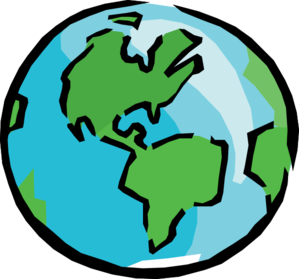 